עזר לצבי יכיר, מילתא דעבידי לגלויי
מן המותר בפיך, שנים וסימניםעדות בכור, נאמנות יכיררש"י סנהדרין ל: ד"ה בעדות בכורתוספות סנהדרין ל: ד"ה בעדות בכורבבא בתרא קכו:מתני'. האומר: איש פלוני בני בכור לא יטול פי שנים, איש פלוני בני לא יירש עם אחיו - לא אמר כלום, שהתנה על מה שכתוב בתורה...  גמ'... אמר רב יוסף: אמר איש פלוני בני בכורי הוא - נוטל פי שנים, איש פלוני בכור הוא - אינו נוטל פי שנים, דלמא בוכרא דאמא קאמר. ההוא דאתא לקמיה דרבה בר בר חנה, א"ל: מוחזקני בזה שהוא בכור. א"ל: מנא ידעת? דהוה קרי ליה אבוה בוכרא סכלא, דלמא בוכרא דאמא הוא, דכל בוכרא דאמא נמי בוכרא סכלא קארו ליה. ההוא דאתא לקמיה דרבי חנינא, אמר ליה: מוחזקני בזה שהוא בכור. אמר ליה: מנא ידעת? אמר ליה: דכי הוו אתו לגבי אבוה, אמר להו: זילו לגבי שכחת ברי, דבוכרא הוא ומסי רוקיה. ודלמא בוכרא דאמא הוא! גמירי: בוכרא דאבא - מסי רוקיה, בוכרא דאמא - לא מסי רוקיהרשב"ם שםהאומר איש פלוני - הנה הוא בני בכורי מהימנינן ליה לאב ליטול פי שנים דאפי' רבנן דפליגי אדר' יהודה לקמן בשמעתין ואמרי אינו נאמן הני מילי בדמוחזק לן דלאו בכור הוא אבל בדלא מוחזק לן הי מינייהו בכור מודו דנאמן כדאמרינן לקמן אלא לרבנן יכיר למה לי בצריך היכרא...  מוחזק אני בו - ועד אחר עמו (כו').תוספות רי"ד שם אות לבההוא דאתא לקמי' דרבא בר רב חנן אמר מוחזק אני בזה שהוא בכור כו' וכן ההוא דאתא לקמי' דר' חנינא אמר מוחזק אני בזה שהוא בכור כו' עלה בדעתי לומר אפי' עד א' נאמן ולא מצרכינן שני עדים בדבר כדאמרי' גבי יבם ואשתמודעינוהי דאפי' ע"י אשה וקרוב משום דגלויי מילתא בעלמא הוא והה"נ הכא ורבי' שמואל זצוק"ל מצריך שני עדים ואינו נ"ל דל"ש בכור מיבם וגם לשון התלמוד אינו מוכיח כדבריו דא"כ הו"ל למימ' הנהו דאתו ולא ההוא דאתא וכך ראיתי כתוב לרבי' שלמה ספרדי משום רבי' חננאל זצוק"ל וקי"ל עד מפי עד כשר בבכור אחרי כן התבוננתי וראיתי שיפה פי' רבי' שמואל זצוק"ל שהי' עד אחר עמו וכך פירשו נמי חכמי מגנצא ומה שכתבתי לעיל דע"א נאמן בבכור והבאתי ראי' ממאי דאמרי' גבי יבם ואשתמודעינוהי אפי' ע"י אשה וקרוב משום דגלויי מילתא בעלמא היא אינה ראי' דדוקא באיסור' אמרי' הכי אבל בממונא בעינן תרי סהדי ומ"ש רבי' חננאל זצוק"ל וקי"ל עד מפי עד כשר אינו נ"ל דהא תנן לקמן בפירקן האומר זה אחי אינו נאמן ומוקמי' לה בגמ' דקאמרי אחין אין אנו יודעין ש"מ דלענין ממונ' בעינן שני עדים ומ"ש בכור מאח ובההוא דאתא לי' אחא מבי חוזאי מצריכינן שני עדים שאין לך דבר בממון פחות משנים והאשה שאמרה מת בעלי או עד א' שאמר מת בעלה אין האחין נכנסין לנחלה על פיהן ה"נ לגבי בכור שני עדים בעינן ואין ע"א נאמן עליו כי אם אביו לבדו והכא אמרי' בפ' עשרה יוחסין אמר רב נחמן ג' נאמנין על הבכור ואלו הן חיה ואמו ואביו חי' לאלתר אמו כל שבעה פי' כל זמן שלא מסרתו ליד אביו למולו אביו לעולם כדתניא יכיר יכירנו לאחרים כו' ואמרי' התם תניא נאמנת חי' לומר זה יצא ראשון וזה יצא שני במה דברים אמורי' שלא יצאה וחזרה אבל יצאה וחזרה אינה נאמנ' ודוקא אלו ג' נאמנין עליו אבל עידי אחריני לא עד דאיכ' תרי סהדי:יבמות לט:תנן התם: מצות יבום קודמת למצות חליצה - בראשונה שהיו מתכוונין לשם מצוה, עכשיו שאין מתכוונין לשם מצוה, אמרו: מצות חליצה קודמת למצות יבום. אמר רב: אין כופין. כי אתו לקמיה דרב, אמר להו: אי בעית חלוץ, אי בעית ייבם, בדידך תלא רחמנא; ואם לא יחפוץ האיש, הא אם חפץ - אי בעי חליץ, אי בעי ייבם. ואף רב יהודה סבר: אין כופין, מדאתקין רב יהודה בגיטא דחליצה: איך פלונית בת פלוני אקרבת ית פלוני יבמה קדמנא לבי דינא, ואשתמודעינהו דאחוה דמיתנא מאבא ניהו, ואמרי ליה: אי צבית ליבם יבם, ואי לא - איטלע לה רגליך דימינא, ואיטלע לה רגלא דימינא, ושרת סיניה מעל רגלוהי, וירקת באנפוהי רוקא דמתחזיא לבי דינא על ארעא. ורבי חייא בר אויא מסיים בה משמיה דרב יהודה: ואקרינהו מה דכתיב בספר אורייתא דמשה. אשתמודעינהו - פליגי בה רב אחא ורבינא, חד אמר: בעדים, וחד אמר: אפילו קרוב, אפילו אשה. והלכתא: גלויי מילתא בעלמא הוא, ואפילו קרוב, ואפילו אשה.שבת קמה.:אמר רב חייא בר אשי אמר רב: דבר תורה - אינו חייב אלא על דריסת זיתים וענבים בלבד. וכן תני דבי מנשה: דבר תורה - אינו חייב אלא על דריסת זיתים וענבים בלבד. ואין עד מפי עד כשר אלא לעדות אשה בלבד.    איבעיא להו עד מפי עד לעדות בכור מהו? רב אמי אסיר ורב אסי שרי. אמר ליה רב אמי לרב אסי: והא תנא דבי מנשיא: אין עד מפי עד כשר אלא לעדות אשה בלבד? - אימא: לעדות שהאשה כשרה לה בלבד. רב יימר אכשר עד מפי עד לבכור. קרי עליה מרימר: יימר שרי בוכרא. והלכתא: עד מפי עד כשר לבכור.רש"י שבת קמה: ד"ה לעדות אשהלומר לאשה מת בעליך, דאקילו בה רבנן משום עיגונא, וכל דמקדש אדעתא דרבנן מקדש, ואפקועי רבנן לקדושין מיניה.יבמות צג:בעו מיניה מרב ששת: עד אחד ביבמה, מהו? טעמא דעד אחד - משום דמילתא דעבידא לאיגלויי לא משקר, והכא נמי לא משקר, או דלמא טעמא דעד אחד - משום דאיהי דייקא ומינסבא, והכא כיון דזימנין דרחמא ליה - לא דייקא ומינסבא? אמר להו רב ששת, תניתוה: אמרו לה מת בנך ואח"כ מת בעליך ונתייבמה, ואחר כך אמרו לה חילוף הדברים - תצא, והולד ראשון ואחרון ממזר; היכי דמי? אילימא תרי ותרי, מאי חזית דסמכת אהני? סמוך אהני! ועוד, ממזר, ספק ממזר הוא! וכ"ת לא דק, והא מדקתני סיפא: הראשון ממזר והאחרון אינו ממזר, ש"מ דוקא קתני! אלא לאו ש"מ חד, וטעמא דאתו בי תרי אכחשוה, הא לאו הכי מהימן.ואיכא דאמר: הא לא תיבעי לך, דאפילו איהי נמי מהימנא, דתנן: האשה שאמרה מת בעלי - תנשא מת בעלי - תתייבם, כי תיבעי לך - למישרי יבמה לעלמא, מ"ט דעד אחד? משום דמילתא דעבידא לאיגלויי לא משקר, הכא נמי לא משקר, או דלמא טעמא דעד אחד - משום דאיהי דייקא ומינסבא, והא לא דייקא ומינסבא, דמיסנא הוא דסניא ליה? אמר להו רב ששת, תניתוה: אמרו לה מת בעליך ואח"כ מת בנך ונשאת, ואח"כ אמרו לה חילוף היו הדברים - תצא, והולד ראשון ואחרון ממזר; היכי דמי? אילימא תרי ותרי, מאי חזית דסמכת אהני? סמוך אהני! ועוד, ממזר, ספק ממזר הוא! וכ"ת לא דק, הא מדקתני סיפא: הראשון ממזר והאחרון אינו ממזר, ש"מ דדוקא קתני! אלא לאו חד, וטעמא דאתו בי תרי אכחשוה, הא לאו הכי מהימן! לעולם תרי ותרי, וכדאמר רב אחא בר מניומי: בעדי הזמה, הכא נמי בעדי הזמה. א"ל רב מרדכי לרב אשי, ואמרי ליה רב אחא לרב אשי, ת"ש: אין האשה נאמנת לומר מת יבמי שאנשא, ולא מתה אחותי שאכנס לביתה; היא ניהי דלא מהימנא, הא עד אחד מהימן! וליטעמיך, אימא סיפא: אין האיש נאמן לומר מת אחי שאייבם את אשתו, ולא מתה אשתי שאשא את אחותה; הוא ניהו דלא מהימן, הא עד אחד מהימן? בשלמא גבי אשה, משום עיגונא אקילו בה רבנן, אלא גבי איש מאי איכא למימר? אלא כי איצטריך - לר"ע איצטריך, סד"א, הואיל וא"ר עקיבא יש ממזר מחייבי לאוין, אימא חיישא אקלקולא דזרעא ודייקא, קמ"ל (דאקלקולא דידה חיישא, אקלקולא דזרעא לא חיישא).רבא אמר: עד אחד נאמן ביבמה מק"ו, לאיסור כרת התרת, לאיסור לאו לא כל שכן. א"ל ההוא מרבנן לרבא: היא עצמה תוכיח, דלאיסור כרת התרת, לאיסור לאו לא התרת! ואלא איהי מ"ט לא מהימנא? דכיון דזימנין דסניא ליה לא דייקא ומינסבא, עד אחד נמי, דכיון דזמנין דסניא ליה לא דייקא ומינסבא.שו"ת אחיעזר חלק ג סימן כטע"ד אשר נשאלנו אודות היבמה שאומרת שחלצה מיבמה בעיר אדעסא /אודסה/, וגם היבם מודה כפי מכתביו, וגם יש עד אחד המעיד שחלצה, אם יש לסמוך בזה על עד אחד.   ובאשר רבו טרדותי כעת אבוא לברר הדין בקצרה.    והנה כבר נחלקו בזה אם יבמה לשוק הוי דבר שבערוה.   והנוב"י במהדו"ק אה"ע סי' נ"ד כ' דלא הוי דבר שבערוה הואיל ואין הולד ממזר, אולם באחיעזר כתבתי דמפשטות הסוגיא ביבמות צ"ג באיבעי' דע"א =דעד אחד= ביבמה אי מהימן משום דהוי מילתא דעבידא לגלויי או לא מהימן משום זימנין דרחמא לי' וליכא חזקה דדייקא, מוכח דהוי דבר שבערוה דאל"ה ע"א מהימן בלא טעמא דעבידא לגלויי ודייקא.   ואין לומר משום דהוי נגד חזקה וס"ל להבעיא כהך צד דאין ע"א נאמן נגד חזקה, דא"כ מאי פשיט רב ששת מהא דאמרו לה מת בעלך ואח"כ מת בנך ונשאת ואח"כ אמרו לה חילוף היו הדברים תצא והולד ראשון ואחרון ממזר היכי דמי וכו' אלא לאו חד וטעמא דאתו בי תרי אכחשוה הא לאו הכי מהימן ע"כ, והא התם היתה לה חזקת היתר לשוק דהא הי' לה בן והחזקה מסייעה להעד.   והנה ביבמות ק"ה גבי מעשה בא' שחלץ בינו לבינה מק' בגמ' בינו לבינה מי ידענא ומשני ועדים רואים אותו מבחוץ, והק' ע"ז הרשב"א והריטב"א מאי פריך מי ידענא דילמא החולץ והחולצת שניהם מודים שחלצו ונאמנים ע"ז משום דבידם לחלוץ כמו בבעל שאמר גרשתי... ותי' הריטב"א שאינם נאמנים ע"ז כדמסיק שם בב"ב קל"ה אמר רבא חוש לה, והיינו מדרבנן משום דאם איתא דגירשה קלא אית לה, ועוד הביא הריטב"א בשם י"מ דה"ק מי ידענא שהרי אין דשב"ע =דבר שבערוה= פחות משנים ומאי דפרכי' מנא ידענא לאו דוקא אלא ה"ק מנא ידעי דמהני שאפי' יהיו שניהם מודים ויהיו נאמנים אצלנו אינו כלום כיון שהי' בינו לבינה ובלא עדים והר"ז כאומר גרשתי את אשתי או קדשתי' בלא עדים שאינו כלום.   והגרעק"א מפ' ד' הריטב"א דמספק"ל אי חליצה הוי דבשב"ע דלפי תי' הראשון ס"ל דחליצה ל"ה דשב"ע.   ובאמת יש לפרש בפשוטו דגם לתי' הראשון הוי דשב"ע ומ"מ מדאורייתא הוי מהני משום בידו לגרשה כמו בבעל שאמר גרשתי אלא דמדרבנן חיישינן, אלא דבתי' השני חידש דחליצה דינה כמו בקדושין וגרושין דבעינן עדי קיום ולהכי לא מהני בינו לבינה אף דמהימנינן שהמעשה אמת.   ומ"מ מהני בעדים רואים אותו מבחוץ אף דבקדושין וגרושין לא מהני כה"ג משום דהתם ע"י המעשה שלו עושה קנין הקדושין והיתר הגרושין משא"כ בחליצה דההיתר נעשה ממילא ע"פ דין התורה, ויעוי' בנה"מ סי' ל"ו מ"ש שם בגדרי עדות בקדושין וגרושין וחליצה, ולפ"ז י"ל לפי תי' השני של הריטב"א דדוקא היכא דלפי דבריהם נעשית החליצה בינו לבינה לא מהני אבל אם שניהם מודים שהיתה החליצה בפני עדים והוי בידם כמש"נ נאמנים ע"ז ולא אמרי' שחליצה חומרא שהחמירו באשת איש דחוש לה, דאולי דוקא בא"א החמירו בזה ולא באיסור יבמה לשוק [ואע"ג דבב"ב שם אמרי' חוש לה לענין יבמה לשוק, שאני התם דבאין להתיר מכח שנתגרשה וע"כ מתחלה אנו דנין לגבי הגירושין שלא נתגרשה ומחמרינן משום איסור א"א וממילא אסורה גם לענין איסור יבמה לשוק, והא דקאמר שם בתר הכי אם הקילו בשבוי' נקל בא"א לאו משום דלענין זה מחמרי' באיסור יבמה לשוק כמו באיסור א"א, אלא דהוא חמור עכ"פ משבוי'], וטעמא דהחמירו בא"א משום דאם איתא דגירשה קלא אית לי' ג"כ לא שייך רק לגבי גירושין שידוע שהי' לה בעל, אבל ביבמה שאין ידוע כלל לעלמא שהיא זקוקה ליבם לא אמרינן אם איתא דחלצה קלא אית לה למילתא.    והנה הראי' מהך דיבמות ק"ה כבר הרגיש בזה בת' חמדת שלמה סי' ט"ו דהתם קאי לר"ע דס"ל דאין קדושין תופסין ביבמה לשוק והולד ממזר וע"כ הוי דשב"ע אבל לדידן דקיי"ל כשמואל דצריכה גט מספק הוי רק ספק דבשב"ע כמש"כ הפוסקים.   ובנידון דידן שעד אחד מעיד שחלצו בבי"ד פלוני דהוי מילתא דעבידא לגלויי כמבו' בבכורות ל"ו, ומהאי טעמא חידש בס' יהושע דע"א שאומר שנתגרשה בבי"ד פלוני מהימן, וכ"כ בתשו' שו"מ מהדו"ג סי' קצ"ד, שהסכים למ"ש הגאון ר' יצחק שמעלקיש ונמצא בשו"ת בית יצחק סי' י"ב.   וע"ע בפ"ת סי' קמ"ב ס"ק ז' מה שהביא משו"ת מנחת עני.   ובודאי לשי' הרא"ה והריטב"א והנמק"י דע"א במיתה נאמן מן התורה משום מילתא דעבידא לאגלויי כמ"ש התשב"ץ בסי' פ"ב שכן הוא גם שי' הרמב"ם, א"כ הכא לגבי יבמה לשוק בודאי דנאמן, ואף להריב"ש בסי' קמ"ה שכ' דלא מהני מילתא דעבידא לאגלויי בדבר שבערוה, שמחלק שם בין מילתא דעבידא לגלויי במיתה מבקדוש החדש, מ"מ י"ל דבכה"ג היינו באומר חלצה בבי"ד פלוני גם הריב"ש מודה.   וגם אם נימא דלשיטתם לא מהני מילתא דעל"ג בדשב"ע =דעבידא לגלויי בדבר שבערוה= מ"מ ביבמה לשוק י"ל דהוי ס"ס =ספק ספיקא= ספק אם הוא דשב"ע כמש"ל וספק אם מהני מילתא דעל"ג בדשב"ע.   והא דאיצטריך הגמ' ביבמות לעדיו רואים אותו מבחוץ ולא סגי בע"א, היינו משום דהוא לר"ע דיש ממזר מיבמה לשוק ודינו כא"א כמש"ל.   וגם מ"ש הנוב"י קמא סי' כ"ז לחלק דבאיתחזק איסורא לא מהני מילתא דעל"ג ולהכי לא מהני בגר שאומר נתגיירתי בבי"ד פלוני, מ"מ בנ"ד דכיון דשניהם מודים הוי בידו ובידו מהני לסלק החזקה ושוב מהני שפיר משום מילתא דעל"ג.   ועוד נראה דכיון דהא דחוש לה אינו אלא מדרבנן כמ"ש הרמ"ה ביש נוחלין שם ובדרבנן מהני ע"א במילתא דעל"ג גם בדשב"ע כמ"ש הנוב"י שם בסי' כ"ח.    ומה שפקפקו דאולי לא הוי בידו כיון דנפסק החיבור בין מדינה למדינה, באמת אם אין זה דשב"ע לא בעי' שיהי' בידו עכשיו, דהא גבי איסורין מהני גם אם הי' בידו מתחלה, אולם גם אם הוי דשב"ע נראה דדוקא בגוסס כ' התוס' בקידושין כ"ד דאפשר שאין זה בידו להחזיק את הגט, וכן אם לא יהי' בידו לגרשה במקום רחוק רק ע"י שליח להולכה והוא חולה מסוכן שאפשר שימות בינתים דמי לגוסס (עי' בשו"ת למהר"י ענזיל תלמידו של הקצה"ח), משא"כ היכא שיש אפשרות אף ע"י טורח גדול ועמל רב חשוב בידו וע"כ יש להאמין ליבם עם העד ומותרת להנשא.    ולכאורה יש בזה גם גדר הפה שאסר משום דלא אחזוק באחים.   אמנם י"ל דכיון דלא הי' חזקה שאין לו אחים רק שאינו מוחזק שיש לו אחים ואסורה משום ספק וחזקת איסור, יעוי' במהרי"ט בשו"ת סי' פ"ב.   אולם כיון דלא הוחזק באחים י"ל דל"ש סברא דקלא אית לה כמש"ל.    תוספות יבמות פח. ד"ה מתוך חומר שהחמרת עליה בסופה כו'נראה לר"י דלית לן למימר אנן סהדי דדייקא ומינסבא ונאמן עד אחד בכך מן התורה אלא מתקנת חכמים הוא דנאמן ואין זה עקירת דבר מן התורה כיון שדומה הדבר הגון להאמין כמו שאפרש לקמן בפרקין (דף פט:) שבדבר שיש קצת טעם וסמך לא חשיב עוקר דבר מן התורה.תוספות יבמות פט: ד"ה כיון דלא ירתי לה קרי ולא ענו להמשמע דכל היכא דירית לה מטמא לה דהוי מטמא למת מצוה ולפי זה אלמנה לכ"ג גרושה וחלוצה לכהן הדיוט לא ירית לה מדאמר (לקמן דף צ:) ואין מטמא לאשתו פסולה דאי הוה ירית לה הוה מטמא לה כמו למת מצוה ומיהו על כרחך לאו הא בהא תליא דהא נשאת על פי ב"ד ואח"כ בא בעלה אמרי' דאין מטמא אע"ג דבעלה הראשון יורשה דלדידיה לא קנסו ואע"ג דאין זכאי במציאתה ובמעשה ידיה היינו משום קנס דידה אבל ירושה אמאי ליפסיד בעל ועוד דא"כ כהן גדול ונזיר יטמאו לקרוביהם ולכל מורישיהם כשאין יורש אלא הם וכן לנשיהם ועוד למ"ד (כתובות דף פג.) ירושה דבעל דאורייתא אמאי איצטריך קרא שהבעל מטמא לאשתו פשיטא דמת מצוה היא ונראה לר"י דמשום דירית לה לא הויא מת מצוה אלא משום דיש כח ביד חכמים לעקור דבר שהוא מן התורה בדבר הדומה כדפירשתי לעיל דכיון דלא ירתי לה דומה למת מצוה ומיהו אינה מת מצוה גמור וכן נראה דאי משום דהויא מת מצוה גמור מטמא לה אם כן היאך יטמא לה במקום שיש ישראל דהא במת מצוה אם יש ישראל וכהן אמרינן בנזיר (דף מז.) יטמא ישראל ואל יטמא כהן ובנישואי קטנה דהוו דרבנן משמע דמטמא כשאר בעל שמיטמא לאשתו דאורייתא אם יש שם כמה ישראל ומדאמר לקמן (דף צ:) נמי ולא זה וזה מיפר נדריה משום דתתגנה ותתגנה אין להוכיח דאין מיפר לאשתו פסולה כגון אלמנהחזון איש אבן העזר\נשים סימן כב סעיף ג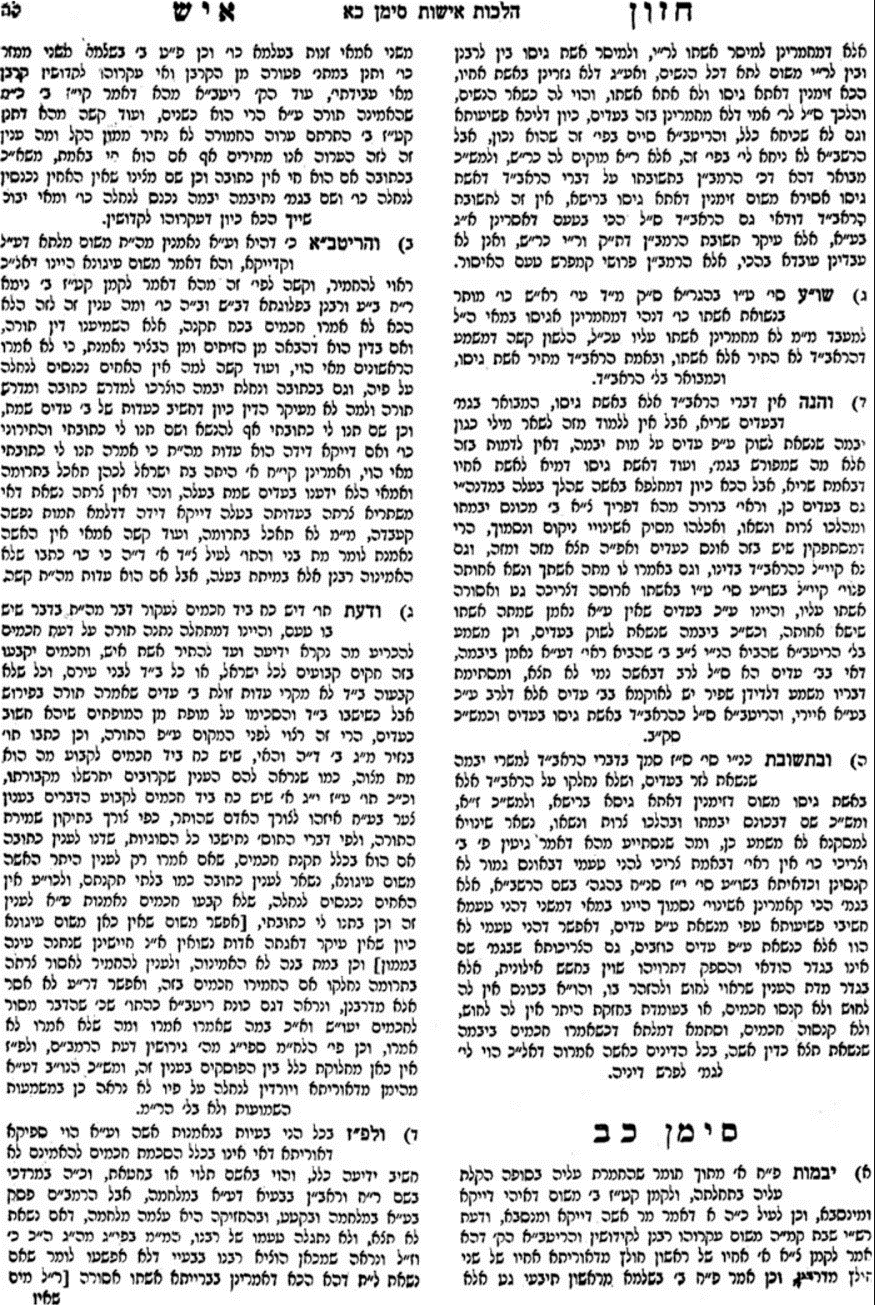 ארץ הצבי עמ' קט, קעאגיטין סו.מתני'. מי שהיה מושלך לבור, ואמר כל השומע את קולו יכתוב גט לאשתו - הרי אלו יכתבו ויתנו...קצות החושן סימן מט ס"ק באפילו אשה. בטור (סעיף ד') כתב משום דהוי מלתא דעבידא לגלויי ולא משקרי אינשי. ועיין כנסת הגדולה (הגה"ט אות ז') בשם בני שמואל (ד"ה ומיהו א"צ) שדקדק מדברי הטור דסבירא ליה דעד אחד נאמן במלתא דעבידא לגלויי אפילו בממון וכדברי ה"ר דוראן (תשב"ץ ח"א סי' פ"א - פ"ד) ולא כריב"ש (סי' קנ"ה, קפ"א - קפ"ג) וכתב שכן נראה מהראב"ד (הובא בשטמ"ק ב"ב קסז, ב ד"ה ההוא תברא) ורא"ש (שם פ"י סי' י"ז) והרשב"א (שם ד"ה מיהא) והנימוק"י (שם עז, ב בדפי הרי"ף) ע"ש. אמנם כבר העלה להלכה הרמ"א בסימן ל' סעיף (מ"ד) [י"ד] דאין חילוק בדיני ממונות בין מלתא דעבידא לגלויי או לא וכדברי הריב"ש.ולכן נראה הא דסומכין כאן על מלתא דעבידא לגלויי, דחשש זה דאין כותבין אא"כ מכירין אינו חשש אלא מדבריהם, דהא קי"ל גבי גט דבשעת הסכנה כותבין אעפ"י שאין מכירין כדאיתא פרק התקבל (גיטין סו, א), ואי הוי ספקא דאורייתא בשעת הסכנה היאך עושין נגד חשש תורה, אלא על כרחך אינו אלא מדבריהם ובשעת הסכנה הקילו, ומשום הכי ראו חז"ל להאמין במלתא דעבידי לגלויי אפילו עד אחד והוא פשוט:מילתא דעבידי לגלויי לא משקרי אינשינודע ביהודה מהדורה קמא אבן העזר סימן צגארץ הצבי עמ' קלאומדנות פסיכולוגיות בזמן הזהשלחן ערוך אבן העזר יז:ב בהג"האשת איש שפשטה ידה וקבלה קדושין בפני בעלה, הרי זו מקודשת לשני, שהאשה שאמרה לבעלה בפניו: גרשתני, נאמנת; חזקה, אין אשה מעיזה פניה בפני בעלה. הגה: י"א דוקא לענין שקדושין תופסין בה נאמנת וצריכה גט, אבל אינה נאמנת להנשא לאחר (הר"ן פ"ב דכתובות בשי"א) או ליטול כתובתה (הגהת מיימוני פ"ב דגירושין). ויש חולקים וס"ל דלכל דבר נאמנת (רמב"ם). וי"א עוד דבזמן הזה דנפישי חוצפא ופריצותא, אינה נאמנת אלא לחומרא, דאיתרע חזקה דאינה מעיזה (ב"י בשם א"ח)...מפניני הרב עמ' שמאהשוה הכתוב אשה לאישתוספות בבא קמא טו. ד"ה השוה, סנהדרין סו. ד"ה לרבות בתשו"ת נודע ביהודה מהדורא תניינא - אבן העזר סימן קמומן המותר בפיך, לא הוכשרה למלאכת שמים אלא עור בהמה טהורה בלבדיבמות קב:אמר רב יהודה אמר רב: סנדל התפור בפשתן - אין חולצין בו, שנאמר: ואנעלך תחש. ואימא: תחש אין, מידי אחרינא לא! נעל, נעל - ריבה. אי נעל נעל ריבה, אפי' כל מילי נמי! אם כן, תחש מאי אהני ליה. בעא מיניה רבי אלעזר מרב: הוא של עור ותריסיותיו של שער, מהו? אמר ליה: מי לא קרינן ביה ואנעלך תחש? אי הכי, כולו של שער נמי! ההוא קרקא מקרי.תוספות יבמות קב: ד"ה ואנעלךואנעלך תחש - מכאן אר"ת שצריך שיהיה מנעל מעור בהמה טהורה דתחש כתיב ואין נראה כי אין להקפיד אם חלץ במנעל בהמה טמאה.ערוך השולחן אבן העזר סימן קסט סעיף לגכתב הטור ומאיזה עור שיהיה הסנדל שפיר דמי ולא כדברי ר"ת שכתב שצריך שיהיה מעור בהמה טהורה עכ"ל ורבים מהקדמונים תמהו עליו בזה אך כמה מהפוסקים החמירו בזה הואיל ונפיק מפומיה דר"ת וכ"כ בש"ע סעיף י"ז וז"ל י"א שלכתחלה עושין אותו מעור בהמה טהורה וגם הרצועות והקרסים שבו וגם רצועות התפירה הכל מטהורה וכן נוהגין עכ"ל ונ"ל דטעמא רבה איכא במילתא וזהו סברת ר"ת דוודאי אם נאמר דמן המותר בפיך לא בעינן רק בס"ת תפילין ומזוזות משום דדברי קדש כתובין עליהם וודאי דלא בעינן מעור בהמה טהורה אבל אם נאמר דשופר של בהמה טמאה פסול כמ"ש הר"ן פ"ד דר"ה והכי קיי"ל בא"ח סי' תקפ"ו הרי דבשארי מצות בעינן ג"כ מן המותר בפיך וודאי דגם בחליצה בעינן כן ואע"ג דדפנות סוכה כשרים גם מבהמה טמאה כדמוכח בסוכה (כ"ג.) ודפנות סוכה דאורייתא זהו מפני שגם דומם וצומח כשר ולא גרע טמאה מהם אבל בשופר דבעינן רק מבע"ח צריך מן המותר בפיך וה"נ בחליצה אם היה כשר מנעל מכל דבר גם מטמאה היה כשר אבל כיון שאמרו חז"ל (ק"ב:) דסנדל התפור בפשתן פסול אלמא דבעינן דווקא מבע"ח לכן שפיר בעינן מטהורה (ובזה מתורץ כל מה שהקשו על ר"ת ז"ל):תורה תמימה הערות שמות פרק יג אות מזאבל על עור נבילות וטריפות מותר דלא בעינן רק מן המותר דהיינו מין טהור, ואמנם יש עוד דברים דבעינן מין המותר כמו שופר ומנעל של חליצה [לדעת ר"ת בתוס' יבמות ק"ב ב'], וצ"ל דילפינן מתפלין, וכנגד זה ישנן מצות שכשרות גם ממין טמא כמו דפנות סוכה שמצותן מדאורייתא, ולא נתבאר טעם הדבר. ואפשר לומר דדבר שצריך ממין בעלי חיים כמו תפלין ושופר ומנעל של חליצה צריך גם מין המותר משא"כ דפנות סוכה שכשרות גם מדומם וצומח לא בעינן בהו מין המותר משום דלא גרעו מדומם וצומח. ופרטי דין זה לענין יתר תשמישי תפלין, הבתים ורצועות, מבואר באו"ח סימן ל"ב יעו"ש...שנים וסימנים – מופלא סמוך לאישרש"י נדה מו. ד"ה כי יפליארמב"ם הלכות נדרים פרק יא הלכה דהואיל והגיעו לשני הגדולים נדריהן קיימין, אע"פ שלא הביאו סימנין ועדיין לא נעשו גדולים לכל דבר, ודבר זה מדברי תורה שהמופלא הסמוך לאיש הקדשו ונדרו נדר, אע"פ שנדריהן קיימין אם חללו נדרן או נשבעו והחליפו אינן לוקין עד שיגדילו ויביאו שתי שערות.רמב"ם הלכות אישות פרק ב הלכה טהבת שילדה אחר שתים עשרה שנה אע"פ שלא הביאה סימן לא עליון ולא תחתון הרי זו גדולה, בנים הרי הם כסימנין.חידושי ר' חיים הלוי הלכות אישות פרק ב הלכה טהבת שילדה אחר י"ב שנה אע"פ שלא הביאה סימן וכו' הרי זה גדולה בנים הרי הם כסימנין עכ"ל.  והנה דברי הרמב"ם האלו מבוארין ביבמות דף י"ב [ע"ב] דתני רב ביבי קמיה דר' נחמן ג' נשים משמשות במוך קטנה וכו' שמא תתעבר ושמא תמות וכו' מדקאמר שמא תתעבר ושמא תמות מכלל דאיכא קטנה דמיעברא ולא מתה א"כ מצינו חמותו ממאנת וכו', א"ר ספרא בנים הרי הם כסימנין ורב זביד אמר אין בנים בלא סימנין, ופסק הרמב"ם כר' ספרא דבנים הרי הם כסימנין. אלא דבפירושא דבנים הרי הם כסימנין כתבו התוס' שם דהיינו משעת עיבור יעו"ש בסוגיא, ובדברי הרמב"ם הרי מבואר דסובר דהא דבנים הרי הם כסימנין הוא משעת לידה, וכמו שכתב הבת שילדה וכו', ועיין במגיד משנה שם. והנה הנימוקי יוסף הוכיח כדעת התוס' מהא דאיתא בכתובות דף ל"ח [ע"ב] דבעי רבא יש בגר בקבר או אין בגר בקבר, יש בגר בקבר ודבנה הוי, או אין בגר בקבר ודאביה הוי, ומי מעברא והתני רב ביבי קמי' דר"נ ג' נשים משמשות במוך וכו', וכי תימא דאיעברא כשהיא נערה והולידה כשהיא נערה ובשיתא ירחי מי קא ילדה והאמר שמואל אין בין נערות לבגרות אלא ששה חדשים, ואם נימא דלידת בנים הרי הם כסימנין אבל איעבורי מיעברא גם כשהיא קטנה ואתיא לכלל לידה לכשתגדל, א"כ מאי קושיא אימא איעברא כשהיא קטנה והולידה כשהיא נערה, וקשה על הרמב"ם שפסק דבנים הרי הם כסימנין רק משעת לידה, והא בסוגיא דכתובות מבואר להדיא דבנים הרי הם כסימנין משעת עיבור, וצ"ע.  ונראה לומר, דהנה הא דבנים הרי הם כסימנין הרי זהו דוקא כשילדה בן קיימא ונשארת היא חיה ועוברה חי, אבל בלאו הכי אין בנים כסימנים, וכמבואר בסוגיא דיבמות די"ב שם תוך הזמן הזה היא מתה ועוברה מת לאחר הזמן הזה היא חיה ועוברה חי, אשר על כן יש להסתפק בדעת הרמב"ם דסובר דגדלותה מתחיל משעת לידה, אם הטעם הוא משום דס"ל דעיבור בנים אינם בכלל סימנים כלל, או דנימא דבאמת גם הרמב"ם ס"ל דעיבור בנים הוא ג"כ בכלל הך דבנים הרי הם כסימנים, ורק דכיון דצריכינן שתהא היא ועוברה חיים וזה נשלם רק בשעת לידה, על כן לא נעשית גדולה כי אם בלידה, ומשום דס"ל דלא אמרינן איגלאי מילתא למפרע להעשות גדולה למפרע, ומשום דנראה דיסוד המחלוקת של הרמב"ם ויתר הראשונים בזה הוא, דלדעת כל הנך ראשונים יוכל להיות שנתעברה בבני קיימא ונעשית אז גדולה וראויה לילד, ושוב הרי היא גדולה אף אם אח"כ נתהוה שמתה האם עם העובר יחדיו, וממילא דלא שייך בזה כלל דין איגלאי מילתא למפרע, כיון דנעשית אז בשעת העיבור גדולה בשעתה, והא דבעינן היא חיה ועוברה חי הוא רק לברר גדלותה לפנינו, משא"כ לדעת הרמב"ם הויא ההלכה דאם לא נולדו בני קיימא אח"כ אין זה בכלל סימנים כלל, ואף אם הא דמתה היא והעובר נולד אח"כ מאיזו סבה שתהיה, מ"מ כיון דלא היה מיהת לידת בני קיימא אין זה בכלל סימנים, ומשום דדעת הרמב"ם היא דכיון דההלכה נאמרה בנים הרי הם כסימנין על כן בעינן דוקא בנים, וכל זמן שלא נולדו אח"כ בני קיימא אין זה בכלל בנים, ועל כן אין זה סימנים, ואע"ג דבשעת העיבור ראויין היו להולד בני קיימא מ"מ לא הויין בכלל בנים כי אם דוקא בשנולדו אח"כ בני קיימא, אשר על כן שפיר שייך זאת לדין איגלאי מלתא למפרע, וכיון דס"ל דלא אמרינן איגלאי מלתא למפרע בדין סימנין להעשות גדולה למפרע ע"כ ממילא דאינה גדולה רק משעת לידה ואילך.   ולפ"ז אם נימא כן כאופן השני שכתבנו יהא ניחא דעת הרמב"ם מהסוגיא דכתובות, דכיון דגם עיבור ראוי להחשב סימנים, ורק משום דלא אמרינן איגלאי מלתא למפרע על כן לא נעשית גדולה רק משעת לידה, א"כ כל זה הוא לענין למפרע, אבל לענין להבא הרי הלידה מעידה שהיו לה סימני גדלות עוד משעת עיבור, וצריכה אז להיות גדולה, וכי עברו על סימנים גם הששה חדשים של נערות והגיעה לבגרות, א"כ שפיר הויא הלידה סימני גדלות דנערות וסימני בגרות אחת, וממילא דהויא בוגרת. ויש להסביר עוד, דנימא דלענין חשבון הששה חדשים לא בעינן גדלות ממש, ורק כל שראויה להיות גדולה בסימנים מתחילין מיד הששה חדשים שלה, ועל כן הכא דהלידה משלמת שתהא חשובה גדולה בסימנים משעת עיבור, ורק משום דלא אמרינן איגלאי מלתא למפרע הוא דאינה נעשית גדולה רק משעת לידה, א"כ הא מיהא דהששה חדשים מתחילין מיהא מיד משעת עיבורה דהוא שעה שראויה להיות גדולה, וממילא דבשעת לידה שכבר עברו עליה הששה חדשים שמשעת עיבורה, נעשית אז נערה ובוגרת כאחת. אשר על כן שפיר קאמר הגמ' דלא מצינו בגר בקבר משום הך טעמא דבנים הרי הם כסימנים, דנהי דעד לידתה הרי היא עדיין קטנה, אבל מ"מ לאחר לידתה כבר באו סימני גדלות דנערות וסימני בגרות ביחד, וכבר היא בוגרת משעת לידתה.  ולפי מה שנתבאר צ"ע, אם הא דלא אמרינן איגלאי מלתא למפרע הוא על כל דין הבאת סימנים של הבנים, וגם הדין סימנים שיש בבנים ג"כ אינו מתחיל רק משעת לידה, ומטעמא דלא אמרינן איגלאי מילתא למפרע, או דנימא דכל זה לא שייך אלא לענין עצם הגדלות שבא ע"י הסימנים שתעשה גדולה, ע"ז הוא דלא אמרינן איגלאי מילתא למפרע, ואינה נעשית גדולה רק משעת לידה, שאז הוא דנגמר דין הבאת סימנים, אבל לענין דין הבאת סימנים עצמן שפיר אמרינן איגלאי מלתא למפרע, ויש בה דין בנים הרי הם כסימנים גם משעת עיבור. אשר אם נימא כן הרי יתישב דעת הרמב"ם מהסוגיא דכתובות בפשיטות, משום דנימא דהששה חדשים תלויין רק בדין סימנים ולא בעצם הגדלות, ומאימתי שיש בה סימני גדלות מתחילין להחשב הששה חדשים של בגרות, וא"כ כיון דגם לדעת הרמב"ם ע"י הלידה שלבסוף נשלם הדין סימנים של העיבור, ואיגלאי מלתא למפרע דהביאה סימנים משעת עיבור, ורק דעל עצם הגדלות הוא דלא אמרינן איגלאי מילתא למפרע, וגדלותה מתחיל משעת לידה, אבל הא מיהא איגלאי מילתא למפרע דהיה הבאת סימנים ממש בשעת עיבור, על כן ממילא דחשבון הששה חדשים דתלוי רק בהבאת סימנים לחוד הוא מתחיל משעת עיבורה, דאז הוא הבאת סימנים, ושפיר קאמר הגמ' דלא מצינו בגר בקבר משום דבנים הרי הם כסימנים, כיון דבשעה שילדה איגלאי מלתא למפרע דהביאה סימנים עוד בשעת עיבורה וכבר עברו הששה חדשים והרי היא בוגרת בלידתה.  ובאמת שלפי זה י"ל דהא דאינה נעשית גדולה אינו תלוי כלל בדין איגלאי מילתא למפרע, כי אם שכך הוא מעיקר דינם, דכיון דהלידה משלמת את שם בנים כסימנים שיהיו סימנים, א"כ ממילא כך הוא דינם שמשעת עיבור הם סימנים להעשות גדולה בשעת לידה, ומאחר דחשבון ששה חדשים דבגרות תליא רק בדין סימנים לבד, א"כ ממילא דכל שילדה בני קיימא איגלאי מלתא למפרע שכבר הותחלו הששה חדשים מזמן עיבורה, וכבר שלמו בימי עיבורה, ובלידתה היא נעשית נערה ובוגרת כאחת, ושפיר ניחא דברי הגמ' דלא משכחת לה לידה בעודה נערה.   ותירוץ זה נראה יותר מרווח, דבאמת הסוגיא דכתובות אכתי צ"ע, לפי המבואר בדברי הרמב"ם שם דרק אם ילדה אחר י"ב שנה הוא דנעשית גדולה, אבל בתוך י"ב שנה אינה נעשית גדולה אף בלידה, וא"כ הא שוב קשה דהא מצינו להאיבעיא דבגר בקבר כשנתעברה תוך י"ב שנה דאכתי קטנה היא ותיכף כשנעשית בת י"ב ילדה, ואין כאן ששה חדשים בשעת לידה, דאכתי נערה היא ולא בוגרת. וצ"ל דגם לדעת הרמב"ם הא דאינה נעשית גדולה בתוך י"ב שנה הוא משום דלדין גדלות צריכינן גם שנים, אבל אה"נ דדין סימנים לא פקע מהבנים אף בתוך י"ב שנה, וחשיבי גם אז סימנים גמורים של גדלות, ורק דאכתי קטנה היא משום חסרון שנים, וא"כ כל זה הוא לענין עצם הגדלות דאית בה דין שנים, אבל לענין חשבון הששה חדשים דנתבאר דלא תליא בגדלות כי אם בהבאת סימנים, וא"כ נימא דלא איכפת לן כלל בשנים, וכיון דגם תוך י"ב שנה הויין הבנים סימנים גמורים של גדלות, שפיר מתחילין אז הששה חדשים שלה ועולין לחשבון להעשות בוגרת, אף אם עדיין קטנה היא בשנותיה, ולפ"ז שפיר מתישבא הסוגיא דכתובות דלא מצינו בגר בקבר, משום שכבר נשלמו הששה חדשים בעת עיבורה ולעולם היא בוגרת בשעת לידה וכמו שנתבאר. ועכ"פ הא מבואר מזה דדין חשבון ששה חדשים אינו תלוי בגדלות כי אם בהבאת סימנים של גדלות, א"כ הא אין אנו צריכין למה שכתבנו למעלה דהששה חדשים מתחילין משעה שראויה להיות גדולה, ומשום דהא דלא אמרינן איגלאי מלתא למפרע אינו מועיל לענין חשבון הששה חדשים, כיון דניחא בפשיטות, וכמו שכתבנו דכיון דהדין סימנים של בנים חייל בשעת עיבורה, על כן ממילא מתחילין אז הששה חדשים דתלויין רק בדין הבאת סימנים של גדלות, לא בעצם דין גדלות, וכמו שנתבאר.  והנה ביבמות דף פ' [ע"א] איתמר אכל חלב מבן שתים עשרה ויום אחד עד בן שמנה עשרה ונולדו בו סימני סריס וכו' רב אמר נעשה סריס למפרע, ושמואל אמר קטן היה באותה שעה, וי"ל דפליגי דרב סובר דנעשה גדול מעצמו במה שהוא סריס ואינו בר הבאת שני שערות ובשנים לבד הוא דנעשה גדול, ועל כן ס"ל דנעשה גדול למפרע כיון דהשתא כשנולדו בו סימני סריס איתברר מילתא דלא היה אז בר הבאת שני שערות, ושמואל סובר דבעינן דוקא סימני סריס לגדלות, ועל כן לא נעשה גדול רק משעה שנולדו בו סימני סריס, וגם יש לפרש דתרוויהו ס"ל דבעינן דוקא סימני סריס לגדלות, ותרוויהו ס"ל דהסימנים ראויין לעשותו גדול למפרע, אלא דפליגי אם אמרינן איגלאי מילתא למפרע אם לא, ונראה דזה מבואר בסוגיא שם דפריך הגמ' לרב אילונית לר' מאיר יהא לה קנס כיון דנעשית נערה למפרע, ועיין בתוס' שם שעמדו דמאי פריך הגמ' דוקא לרב הלא אף לשמואל קשה כנ"ל, ומאי שני לן בזה אם נעשית גדולה למפרע או מכאן ולהבא הלא עכ"פ משכחת לה נערות באילונית, יעו"ש בדבריהם שתירצו דדין נערות אינו אלא בששה חדשים הסמוכים לשתים עשרה ולא כשהקטנות נמשך לאחר זה, אכן קשה לדעת הרמב"ם בפ"ב מה' אישות ה"ג דבכל גווני ששה חדשים שלאחר קטנות היא נערה וא"כ הא קשה אליביה קושית התוס'. אלא בע"כ נראה דהא דשמואל ס"ל דלא נעשה גדול למפרע הוא משום דס"ל דלא אמרינן איגלאי מילתא למפרע, וא"כ הדר דינא דהיינו רק לענין למפרע, אבל לענין מכאן ולהבא הסימני סריס מעידין גם זה שהיתה צריכה להיות גדולה למפרע וכבר נשלמו בה הששה חדשים של נערות, ועל כן היא חשובה בוגרת מיד ואין כאן שעת נערות כלל, ועל כן לא פריך הגמ' רק לרב דס"ל דבאמת נעשית גדולה למפרע ולא עברו עליה עוד הששה חדשים שלה ויש לה ימי נערות, דלשמואל הא שפיר חשובה בוגרת מיד וכמו שנתבאר. עכ"פ חזינן דבמקום דלא אמרינן איגלאי מילתא למפרע לעשותה גדולה מ"מ כיון שראויה להיות גדולה עולין לה אלו הימים גם בקטנותה לחשבון הששה חדשים שבין נערות לבגרות ונעשית אח"כ גדולה ובוגרת כאחת, וזהו להדיא כמו שכתבנו לדעת הרמב"ם דימי עיבורה עולין לחשבון הששה חדשים אף דאינה נעשית גדולה כי אם בשעת לידה, ומהני זאת שתחול עליה בשעת לידה גדלות ובגרות כאחת, ומיושבת היטב הסוגיא דכתובות לדעת הרמב"ם וכמו שכתבנו.  ונראה דדברינו אלו שכתבנו בדעת הרמב"ם מתישבים גם לרב דאמר נעשה סריס למפרע, ומשום דהרי הא דאין בגדלות דסריס דאין איגלאי מילתא למפרע הוא רק אם דין גדלותו תלוי בהבאת סימני סריס, ובהסימנים האלו הוא דנעשה גדול, ואז שפיר שייך לומר דאם אמרינן איגלאי מילתא למפרע מועילין הסימנים לעשותו גדול למפרע, ואם לא אמרינן איגלאי מילתא למפרע אינן מועילין לעשותו גדול רק משעת הבאת סימנים ואילך, משא"כ אם נימא דלא בעינן כלל הבאת סימני סריס, ודין הסריס הוא דבשנים לחוד הוא דנעשה גדול, א"כ הרי בשעתו ג"כ כבר נעשה גדול בשעה שהגיע לכלל שנותיו, כיון דנתברר שהיה סריס, ורק דלא ידענו מגדולתו, וא"כ פשיטא דנעשה סריס למפרע אף אם לא אמרינן איגלאי מילתא למפרע, וא"כ הרי י"ל דרב דאמר דנעשה סריס למפרע הוא משום דס"ל דגדלותו היא בשנים לבד, וע"כ לא שייך זאת כלל לדין איגלאי מילתא למפרע, אבל אה"נ דהיכא דצריכינן לדין סימנים לא אמרינן איגלאי מילתא למפרע כשמואל, וכמו שכתבנו בדעת הרמב"ם.  ועוד דנראה, דלא דמי דין גדלות הבאה ע"י שתי שערות או ע"י בנים, לדין גדלות הבאה ע"י סימני סריס, דאף דבעינן על כל פנים סימני סריס להעשות גדול, מ"מ אין בהסימני סריס דין סימני גדלות העושין אותו לגדול, ורק דין סימני סריס הוא דאית בהו, וממילא הוא דנשאר על ידי זה בדין סריס וגדלותו, אבל לא דהויין סימני גדלות המחשיבין אותו לגדול, וכמו שפסק הרמב"ם בפ"ב מהל' אישות הי"ד ז"ל אבל הבן שחתכו או נתקו או מיעכו גידיו או ביציו וכו' הוא הנקרא סריס אדם וכשיהיה בן י"ג שנה ויום אחד נקרא גדול שאין זה מביא סימן לעולם עכ"ל, הרי להדיא דעיקר דין סימני סריס שנעשה גדול הוי רק דין סימני סריס ולא דין סימני גדלות העושין אותו לגדול, דהכא בסריס אדם הרי לא שייך כלל לומר שהוא סימן גדלות כיון דהוא בידי אדם, ועל כן גם סריס חמה כשנולדו בו סימני סריס דינו כן. והכי נראה ממה שפסק הרמב"ם בפ"ב מה' אישות שם הכ"ה ז"ל וטומטום ואנדרוגינוס שהיו בן שתים עשרה שנה ויום אחד הרי הן בחזקת גדולים עכ"ל, ולחד פירושא הוי ביאורו דנעשין גדולים אף בלא סימנים, יעו"ש בדברי הראב"ד והמגיד משנה. והרי שם ג"כ ליכא סימנים של גדלות, דסימני אנדרוגינוס הרי הם משעת לידה ואינם שייכים לגדלות, אלא ודאי דכיון שאינו ראוי לסימנים על כן מועיל לו זאת להעשות גדול ממילא גם בלא סימנים, והכא נמי בסריס חמה דכוותיה, בזה שהוחזק לסריס הוא דנעשה גדול, משא"כ דין בנים הרי הם כסימנים הא הוי זאת דינא דסימני גדלות העושין אותה לגדולה, ולפ"ז נראה דגם לרב דס"ל דאמרינן איגלאי מילתא למפרע, היינו דוקא התם דעיקר דין הסימנים הוא שהם סימני סריס והגדלות ממילא באה, אבל לא שיש בעיקרם דין סימני גדלות, ואז הוא דס"ל דאמרינן איגלאי מילתא למפרע, משא"כ בבנים הרי הם כסימנים דהוי דין סימן גדלות, כיון דבעצם הסימנין היא דנעשה גדולה אז לכו"ע לא אמרינן איגלאי מילתא למפרע, ועוד דכיון דלדעת הרמב"ם הרי גם אם נתעברה בבני קיימא ואח"כ נשתנה ומת הולד ג"כ אינן בכלל סימנים, ומשום דהכל תלוי דוקא בלידת בני קיימא, א"כ בכהאי גוונא לא אמרינן כלל איגלאי מילתא למפרע, ולא דמי לסריס דאיגלאי מילתא דבשעתו היה סריס חמה, ומיושב היטב דעת הרמב"ם לכו"ע, וכמו שנתבאר.  והנה הרשב"א והמגיד משנה חלוקין בדעת הרמב"ם בהא שכתב הבת שילדה אחר י"ב שנה וכו', דהרשב"א פי' דהוא משום דקודם שנת י"ב אינה מתעברת בני קיימא כלל, והוכיח זאת מהא דאיתא בסוגיא דיבמות שם דאי לאו דבנים הרי הם כסימנים היא מתה ועוברה מת, וזהו להדיא דאינה מתעברת בני קיימא כ"א בשני גדלותה. ולפ"ז כל דברינו בדעת הרמב"ם ומה שהקשינו מהסוגיא דכתובות דהא משכחת לה בגר בקבר היכא דנתעברה קודם י"ב וילדה לאחר י"ב, הרי זה לא יתכן לדעת הרשב"א דקודם שנת י"ב אינה מתעברת בני קיימא כלל, ומיושבת הסוגיא דכתובות כמו שכתבנו. אכן המגיד משנה פי' דדעת הרמב"ם היא דשפיר יכולה לילד בני קיימא אף בתוך הזמן הזה וקודם שנת י"ב, אלא דאינה נעשית גדולה על ידם כיון דעדיין היא קטנה בשנותיה, והא דתנן דאין אתה יכול לומר בחמותו שמיאנה, היינו משום דכל שילדה שוב אינה ממאנת אף שהיא קטנה, ולדעת המגיד משנה הסוגיא דכתובות צ"ע דהא משכחת לה בגר בקבר היכא דילדה קודם שנת י"ב דעדיין קטנה היא, ואחר שנת י"ב נתגדלה בהבאת שתי שערות דהרי היא נערה ומתה קודם בגרות דהבגר הוא בקבר וצ"ע.  אלא דיש להסתפק בילדה בני קיימא קודם י"ב שנה ונעשית אח"כ בת י"ב שנה, אם נימא דבטל מהבנים כל דין תורת סימנים כיון דהיו בשני קטנותה, וכשהיא בת י"ב צריכה סימנים אחרים לגדלותה, או דנימא דדין סימנים לעולם לא פקע מהבנים, ורק דעדיין קטנה היא משום חסרון שנים, אבל כשהגיעה לכלל שנותיה ונעשית בת י"ב הרי היא גדולה ע"י הבנים שמקודם משום דינא דבנים הרי הם כסימנים. אשר אם נימא כן הא נמצא דגם בילדה כשהיא קטנה מ"מ חשבון הששה חדשים מתחילין עוד משעת עיבורה, כיון דלעולם הויין הבנים סימנים גמורים של גדלות, וחשבון הששה חדשים הא תלוי רק בסימני גדלות, ולא בשני גדלות, וכמו שנתבאר למעלה בדברינו. אשר לפ"ז מתישבת היטב הסוגיא דכתובות גם לדעת המגיד משנה, דנראה דאע"ג דאיבעי בגמ' אם יש בגר בקבר אם לא, מ"מ הא ודאי דאין גדלות בקבר, ומשום דדין גדלות הרי תלוי בסימנין דלא שייך זאת במתה, ואף בגוונא שהביאה סימנין מקודם, כגון שילדה בקטנותה, ואין חסר לגדלותה רק שנים לבד, אבל מ"מ הרי גדלותה אח"כ הוא ע"י חלות דין סימנין שבה אז, ובמתה פקע מגופה גם עצם דין החלות של סימנין, וממילא דאינה נעשית גדולה לאחר מיתה, ואין גדלות בקבר. וגם דנראה דבלאו הך טעמא דסימנין ג"כ לא דמי עצם שם בגרות לשם גדלות, דעיקר דין בגרות הוא דפקע ימי נערות ובגרות ממילא קאתי, וכדחזינן דבאילונית מקטנותה יצתה לבגר, והיינו משום דבאילונית ליכא ימי נערות וממילא דהיא בוגרת, ועל כן שפיר איבעי לן אם יש בגר בקבר כיון דהוי מילתא דממילא, משא"כ בגדלות שצריך להתחדש בגופה שם גדלות, א"כ לא שייך זאת לאחר מיתה דפקע מגופה כל דין חלות שם של גדלות, וודאי דאין גדלות בקבר.  ולפ"ז הרי מיושב היטב הסוגיא דכתובות דלא מצינו בגר בקבר, גם לדעת המגיד משנה, ומשום דגם בילדה בקטנותה קודם שהיתה בת י"ב שנה, מ"מ כשהגיעה אח"כ לכלל שנותיה ונעשית בת י"ב שנה, כיון דנעשית גדולה ע"י הבנים שמקודם, א"כ ממילא דאתחלו הששה חדשים עוד משעת עיבור הבנים שהם סימני גדלות, וכשילדה ונעשית אח"כ בת י"ב הא כבר נשלמו הששה חדשים ונעשית גדולה ובוגרת כאחת עוד בחייה, וזה לא מצינו לאוקמי במתה קודם שנעשית בת י"ב שנה, דהא אין גדלות בקבר, ואם אין גדלות אין בגרות. אלא דכל זה הוא אם נימא דגם בילדה קודם י"ב שנה מועילין הבנים שמקודם לעשותה גדולה כשתבא לכלל שנותיה, דאז לעולם הויין הבנים כסימנים, ומיושבת היטב הסוגיא כמו שכתבנו, משא"כ אם נימא דכשילדה קודם י"ב פקע מהבנים דין סימנים לגמרי, וכשתהא בת י"ב צריכה סימנים אחרים לגדלות, א"כ אכתי צ"ע הסוגיא דכתובות דהא מצינו בגר בקבר כשילדה בקטנותה וכשנעשית בת י"ב נתגדלה ע"י שתי שערות ומתה דאכתי נערה היא ושפיר מצינו האיבעיא אם יש בגר בקבר אם לא, וצ"ע.   אלא דמלשון הרמב"ם אין הכרח בזה, דאע"ג דכתב הבת שילדה אחר י"ב שנה, היינו משום דעיקר דין הסימנין הוא לאחר שבאה לכלל שנותיה, וגם בילדה לפני י"ב גדלותה הוא משום דהסימנים חוזרין וחלין אח"כ כשנעשית בת י"ב, ועל כן נקט הרמב"ם מילתא כפשטה. ובאמת שמעצם הסוגיא מוכרח כן, דהא תנן דאי אתה יכול לומר בחמותו שמיאנה כיון שכבר ילדה, הרי דלא משכחת כלל לידה בעודה בת מיאון ואף קודם י"ב, ומה שתירץ ע"ז המגיד משנה דכל שילדה שוב אינה ממאנת אף שהיא קטנה, הלא צ"ע ע"ז דבגמ' הרי מבואר להדיא דהא דאי אתה מוצא חמותו ממאנת הוא משום דבנים הרי הם כסימנין, וע"כ צ"ל דזהו גופא טעמא דהמגיד משנה דמשילדה שוב אינה יכולה למאן משום דבנים הרי הם כסימנים, ומפרש המגיד משנה דסימני גדלות לחוד מועילין שלא תוכל למאן אף שעדיין קטנה היא, ועכ"פ הא מיהא דהבנים הם סימני גדלות לעולם ואף דילדה בעודה בקטנותה, ומיושב היטב דעת הרמב"ם עם הסוגיא דכתובות כמו שכתבנו.  אולם קשה לפי דברי המגיד משנה דא"כ הא נמצא נלמד מתוך המשנה דאי אתה יכול לומר בחמותו שמיאנה דכל שילדה שוב אינה ממאנת ואף שהיא קטנה, וא"כ למה השמיט הרמב"ם להך דינא ולא כתבו בפי"א מהל' גירושין גבי דיני מיאון, ופסק שם בסתמא דממאנת עד שתהא נערה, ולפי דברי המגיד משנה היה לו להזכיר שם דבילדה גם קטנה אינה ממאנת, כיון דהוא זה דין המפורש במשנתנו וצ"ע. וגם צ"ע מהסוגיא דנדרים דף ל"ה [ע"ב] דפריך הגמ' קטנה בת לידה היא, הרי להדיא דלא מצינו לידה בקטנה, [ואע"ג די"ל דהסוגיא דנדרים הא קיימא אליבא דר' יוחנן, ואיהו הא ס"ל בנדה דף מ"ה [ע"א] דתוך הזמן כלאחר הזמן, ועל כן שפיר לא מצינו לדידיה לידה בקטנות, דכל שילדה אף בתוך שנת י"ב ג"כ הרי היא גדולה, וקודם שנת י"ב הרי אינה מתעברת כלל אליבא דכו"ע, אבל לדידן דקי"ל דתוך הזמן כלפני הזמן ולא מהניא סימנים בתוך השנת י"ב לאשוויי גדולה, שפיר מצינו שתלד בקטנותה בתוך השנת י"ב, וניחא היטב דברי המגיד משנה. אכן זה נראה דוחק]. אשר מכל זה הרי נראה מוכרח בדעת הרמב"ם דקודם שהיא בת י"ב אי אפשר כלל שתלד בני קיימא, וזהו שכתב הבת שילדה אחר י"ב שנה וכו', אלא דלענין עיבור שפיר נוכל לומר כדעת המגיד משנה דמשכחת לה גם בעודה פחותה מבת י"ב, וכפשטות לשון הרמב"ם דרק הלידה היתה לאחר י"ב שנה, ולענין הוכחת הרשב"א מדברי הגמ' ביבמות שם דאי לאו דבנים הרי הם כסימנים היא מתה ועוברה מת, הא י"ל דכיון דבנים הרי הם כסימנים ונעשה בה מעשה גדלות על כן היא חיה ועוברה חי, ולא נאמר הך דהיא מתה ועוברה מת רק היכא דאינה גדולה כלל, משא"כ היכא דהיא גדולה בסימנים, ורק משום ההלכה דחסרון שנים הוא דדינה כקטנה, זה אינו מעכב העיבור של בני קיימא, ושפיר מתישבין דברי הרמב"ם כפשטן דרק הלידה היתה לאחר י"ב אבל העיבור היה קודם י"ב, וכמו שנתבאר.  והנה ברמב"ם פי"ט מהל' אישות הי"ד ז"ל בת הממאנת הרי היא כשאר הבנות ויש לה מזונות עכ"ל, ובהשגות שם ז"ל הממאנת אין לה בת ולא בן ולא שאלו עליה אלא על עצמה וכו' עכ"ל ובמגיד משנה שם ובפ"ב ביאר דהרמב"ם לטעמיה דס"ל דהא דבנים הרי הם כסימנים הוא רק משעת לידה ובעודה מעוברת שפיר יכולה למאן, והראב"ד ס"ל כדעת יתר הראשונים דבנים הרי הם כסימנים משעת עיבור וזהו שהשיג דממאנת אין לה בת, אלא דצ"ע דלמה לא השיג זאת הראב"ד בפ"ב שם, דשם הוא עיקר הך דינא ברמב"ם דהרי הם כסימנים רק משעת לידה, ולמה השיג רק הכא בפי"ט, וצ"ל משום דהתם בפ"ב אכתי לא ברירא מילתא בדעת הרמב"ם דאינה גדולה רק משעת לידה, די"ל דהא דכתב הבת שילדה הוא משום דבעת לידה הוא דמתברר למפרע שהיה עיבור של בני קיימא, אבל הכא בפי"ט דמפורש להדיא בדברי הרמב"ם דיש בת לממאנת על כן זהו שהשיג דבנים הרי הם כסימנים משעת עיבור ולא מצינו בת לממאנת.  אכן מה שנראה לומר עוד בזה, דבאמת גם הראב"ד ס"ל כהרמב"ם דהא דבנים הרי הם כסימנים הוא רק משעת לידה, והשגתו היא מטעם אחר, והוא, דהנה ביסוד הדין דמיאון, הרי תנן ביבמות דף ק"ח [ע"א] הממאנת באיש הוא מותר בקרובותיה והיא מותרת בקרוביו, והטעם בזה מבואר ברמב"ם בפי"א מהל' גירושין הט"ז שכתב ז"ל הממאנת אינה מגורשת ממנו ודינה עם בעלה שמיאנה בו כדינה עם מי שלא קדשה מעולם היא מותרת בקרוביו והוא מותר בקרובותיה וכו', הרי דדין המיאון הוא שמפקיע הנישואין למפרע, ומ"מ הרי אמרינן ביבמות שם דקטנה שנישאת בעלה זכאי במציאתה ובמעשי ידיה ובהפרת נדריה, וגם לאחר המיאון ג"כ אין חוזרין כל הנך דינים למפרע. וביאור הדבר נראה, דודאי דין המיאון הוא הפקעה על עיקר הקידושין למפרע, אלא דמ"מ לא מהניא הפקעת המיאון לענין שנימא דגם בשעתה קודם המיאון לא היו הקידושין חלין וקיימין בה אז, כי אם רק דלאחר המיאון דיינינן לה מכאן ולהבא כאילו לא נתקדשה מעולם, וע"ז הוא דמהניא הפקעת המאון, ועל כן לענין איסור קרובים, שפיר אמרינן דכיון דהשתא ע"י המיאון הופקעו הקידושין למפרע, על כן שפיר היא מותרת בקרוביו והוא מותר בקרובותיה, כיון דדיינינן לה השתא כאילו לא נתקדשה מעולם, משא"כ לענין זכותו במציאתה ומעשי ידיה והפרת נדריה שקודם המיאון, בזה אמרינן דמאחר דהנישואין בשעתן היו חלים וקיימים אז, על כן שפיר זכה בהן בשעתן ולא מהניא ע"ז כלל הפקעת המיאון, וכמו שנתבאר דלענין דין הנישואין בשעתן לא מהניא הפקעת המיאון למפרע. אשר לפ"ז נראה בבת הממאנת דפסק הרמב"ם דיש לה מזונות, מ"מ הדין בזה חלוק, דכל זה הוא דוקא אם זכיתה בתנאי המזונות הוא חייל קודם שמיאנה בעוד שהנישואין קיימין אז הוא דיש לה מזונות, אבל אם כל זכיתה של הבת בתנאי המזונות צריך לחול רק אח"כ לאחר שכבר מיאנה, אז אמרינן דכיון דהמיאון מפקיע את הנישואין למפרע, ומשעת המיאון דיינינן לה כאילו לא נתקדשה מעולם, א"כ ממילא דלא תוכל עוד לזכות גם בתנאי המזונות. אשר על כן זהו ביאור השגת הראב"ד, דהראב"ד ס"ל דזכית הבת בתנאי המזונות חיילא רק לאחר שנולדה הבת, אבל בעודה עובר אינה שייכה עוד לזכות זה, ולפ"ז הא נמצא דהך דינא דממאנת יש לה מזונות לא יתכן אלא בשנולדה קודם מיאון דאכתי הנישואין קיימין אז בשעה שנולדה, אבל אם מיאנה קודם שילדה, דבמיאונה כבר פקעו הנישואין למפרע, ונמצא דבשעה שנולדה שאז הוא שעת זכיתה בתנאי המזונות כבר דינה אז כאילו לא היו נישואין מעולם, ושוב לא תוכל לזכות בתנאי המזונות וכמו שנתבאר, וממילא דאין לה מזונות, וא"כ כל דינו של הרמב"ם דממאנת יש לה מזונות ע"כ הוא דוקא כשנולדה הבת קודם מיאון, וזהו שהשיג הראב"ד שהממאנת אין לה בת ולא בן, דכיון דאיירינן בנולדה קודם מיאון, וא"כ הא ודאי דאינה ממאנת כיון דבנים הרי הם כסימנים לכל הפחות משעת לידה.חזקה שאפשר לבררפסחים ד.המשכיר בית לחבירו בארבעה עשר, חזקתו בדוק או אין חזקתו בדוק? למאי נפקא מינה? - לישייליה! דליתיה להאי דלשיוליה, לאטרוחי להאי מאי? - אמר להו רב נחמן בר יצחק, תניתוה: הכל נאמנים על ביעור חמץ, אפילו נשים אפילו עבדים אפילו קטנים. מאי טעמא מהימני - לאו משום דחזקתו בדוק? דקסבר: הכל חברים הם אצל בדיקת חמץ. דתניא: חבר שמת והניח מגורה מליאה פירות, אפילו הן בני יומן - הרי הן בחזקת מתוקנים. - וממאי? דילמא שאני הכא משום דקאמרי הני. - אטו אמירה דהני מידי מששא אית ביה? - אלא מאי - דחזקתו בדוק, האי הכל נאמנים? כל הבתים בחזקת בדוקין בארבעה עשר מיבעי ליה! - אלא מאי - משום אמירה דהני, הא לא אמרי הני - לא, תפשוט מיניה דאין חזקתו בדוק! - לא, לעולם אימא לך חזקתו בדוק, והכא במאי עסקינן - דמוחזק לן דלא בדק, וקאמרי הני בדקיניה. מהו דתימא: לא להימנינהו רבנן, קא משמע לן: כיון דבדיקת חמץ מדרבנן הוא, דמדאורייתא בביטול בעלמא סגי ליה - הימנוהו רבנן בדרבנן.מגן אברהם תלז:דשואלו - דלא סמכינן אחזקה היכא דאיכא לברורי כמ"ש בי"ד סי' א' ול"ד לבדיק' דלא בדקי' אחר כל י"ח טריפות וסמכינן אחזקה דהתם לא היה לו מעולם חזקת טרפו' אבל הכא כל השנ' הי' בחזק' חמץ ובחזקת בדוק אתה בא להוציאו מחזקת חמץ לא סמכי' עלי' לכתחלה דומיא דשחיטה דבהמה בחיי' בחזקת איסור אבר מן החי עומדת ע"ש כנ"ל בפי' דברי הרב"י דלא כב"ח ועמ"ש ססי' תל"ז:מגן אברהם ח:יאיעיין - הרא"ש כתב דנהגו שלא לבדקן דאוקי אחזקתייהו אלא שהחרד על דבר ה' יש לו לבדוק והב"ח כ' דלא אוקמי' אחזקתי' כיון שאין החזק' בטבע ממילא אלא מכח אדם שתיקן הציצית [ורובא עדיף מחזקה] כדאמרי' ר"פ האשה בתרא [ובבכורות מסקי'] דרובא דתליא במעשה לא חשיב רוב ע"כ, ולא ידענא מאי קאמר דהתם אמרי' שמא לא בא עליה זכר ואת"ל בא עליה שמא לא נתעברה משא"כ כאן דנתקנו הציצי' כהלכתן אוקמיה אחזקתייהו כמו מקוה שהמשיכו לתוכה מ' סאה שא"צ לבודקה בכל עת שטובל בה אך נ"ל דמ"מ חייב לבודקן משום דאין סומכין על החזקה במקום דיכולים לבררו כמ"ש בי"ד סי' א ולפי טעם זה אם בתוך שיתעסק בבדיקתו לא יוכל להתפלל עם הצבור רשאי ללובשו בלא בדיק' אך נ"ל ט"א דלא מקרי חזקה דעשויה ליפסק בכל שעה וכמ"ש בי"ד סי' ר"א סי' ס"ה בשם תשובת הר"ן ומה"ט לא נהגו לבדוק החוטין שלמעלה מן הגדיל שמונחין על הבגד משום דאין עשוין ליפסק ואע"ג דכתב הב"י סי' י"ג בשם הרא"ש דלא חייש' כ"כ דאף אם יפסקו אין נפסלין מיד לשיטתיה אזיל דס"ל דלא מיפסלו עד שיפסקו כולן אבל לדידן חיישינן ועסי' י"ב ומ"מ יש לסמוך ע"ז בשעת הדחק אם יודע שהיו כל החוטין שלמים מאתמול וכ"מ בב"ח כאן, ובסי' י"ז כתב דאם בדקו כשגנזו א"צ לבדוק בשעת הברכה וכמ"ש בי"ד סי' י"ח ע"ש: